10	рекомендовать Совету пункты для включения в повестку дня следующей ВКР и представить свои соображения в отношении предварительной повестки дня последующей конференции и в отношении возможных пунктов повесток дня будущих конференций в соответствии со Статьей 7 Конвенции,ВведениеВ пункте 10 повестки дня ВКР-19 идет речь о том, чтобы рекомендовать Совету пункты для включения в повестку дня следующей ВКР и представить свои соображения относительно предварительной повестки дня последующей конференции и возможных пунктов повесток дня будущих конференций в соответствии со Статьей 7 Конвенции. По данному пункту повестки дня СИТЕЛ предлагает рассмотреть вопрос о включении исследований возможного распределения подвижной службе в полосе частот 1300–1350 МГц в повестку дня ВКР-23.Базовая информацияШироко известна роль инфраструктуры широкополосной связи в обеспечении доступа к интернету, а также в содействии развитию "умного" и соединенного общества. Комиссия Организации Объединенных Наций по широкополосной связи заявляет: "Важность широкополосного интернета для устойчивого развития очевидна, поскольку наши общества продолжают расти и развиваться. В настоящее время инфраструктура широкополосной связи носит жизненно важный характер, столь же важный, как сети водо- и электроснабжения…"1. Инфраструктура широкополосной связи поддерживает широкий спектр применений, например в сельском хозяйстве, сфере образования, здравоохранения и промышленности. Инновации, улучшающие и расширяющие эти применения, продолжаются. Подвижная широкополосная связь остается основным средством обеспечения доступа для предприятий и потребителей во всем мире.Важно отметить, что наблюдается заметный рост подвижной широкополосной связи.Чтобы расширить возможность установления соединений на основе подвижной широкополосной связи и обеспечить увеличение скорости передачи данных, крайне важно обеспечить адекватный доступ к частотному ресурсу в разных полосах, чтобы сделать более доступными различные возможности (например, покрытие и пропускную способность) и сценарии использования. ПредложениеПринимая во внимание результаты исследований первичных служб и служб, работающих в соседних полосах частот, в зависимости от случая, СИТЕЛ предлагает провести исследование по возможному распределению подвижной службе в полосе 1300–1350 МГц. ADD	IAP/11A24A18/1Проект новой Резолюции [IAP/10(R)-2023] (ВКР-19)Предварительная повестка дня Всемирной конференции 
радиосвязи 2023 годаВсемирная конференция радиосвязи (Шарм-эль-Шейх, 2019 г.),учитывая,a)	что в соответствии с п. 118 Конвенции МСЭ общее содержание повестки дня всемирной конференции радиосвязи следует устанавливать заблаговременно за четыре-шесть лет, а окончательная повестка дня должна быть установлена Советом за два года до начала конференции;b)	Статью 13 Устава МСЭ относительно компетенции и графика проведения всемирных конференций радиосвязи и Статью 7 Конвенции относительно их повесток дня;c)	соответствующие резолюции и рекомендации предыдущих всемирных административных радиоконференций (ВАРК) и всемирных конференций радиосвязи (ВКР),решаетрекомендовать Совету провести Всемирную конференцию радиосвязи в 2023 году в течение четырех недель максимум со следующей повесткой дня:1	на основе предложений администраций, с учетом результатов ВКР-19 и Отчета Подготовительного собрания к конференции и должным учетом потребностей существующих и будущих служб в рассматриваемых полосах частот, рассмотреть следующие пункты и принять по ним надлежащие меры:1.[MOBILE]	рассмотреть возможные дополнительные распределения спектра подвижной службе в полосе 1300–1350 МГц в целях содействия развитию применений подвижной широкополосной связи в соответствии с Резолюцией [IAP/10(R)/MOBILE] (ВКР-19);[…]решает далееактивизировать работу Подготовительного собрания к конференции,предлагает Советуподготовить окончательный вариант повестки дня и провести мероприятия по созыву ВКР-23, а также как можно скорее начать необходимые консультации с Государствами-Членами,поручает Директору Бюро радиосвязипринять необходимые меры по организации заседаний Подготовительного собрания к конференции и подготовить отчет для ВКР-23,поручает Генеральному секретарюдовести настоящую Резолюцию до сведения заинтересованных международных и региональных организаций.Основания: Содействие развитию применений наземной подвижной широкополосной связи.ADD	IAP/11A24A18/2Проект новой Резолюции [IAP/10(R)/MOBILE] (ВКР-19)Исследования по возможным распределениям подвижной службе в полосе 1300−1350 МГц для будущего развития применений наземной подвижной широкополосной связиВсемирная конференция радиосвязи (Шарм-эль-Шейх, 2019 г.),учитывая,a)	что возможность установления широкополосных соединений способствует глобальному социально-экономическому развитию;b)	что в мире наблюдается постоянный рост потребностей в услугах глобальной широкополосной связи; c)	что подвижная широкополосная связь все более важна для подключения пользователей к интернету;d)	что технологический прогресс и потребности пользователей будут способствовать инновациям и ускорят дальнейшее развитие применений связи;e)	что своевременная доступность спектра имеет важное значение для поддержки будущих применений;f)	что все исследования, проведенные перед ВКР-15 в отношении радаров и Международной подвижной электросвязи (IMT) в этом диапазоне частот на основе имеющихся на то время параметров, показали, что в одной географической зоне работа на совпадающей частоте систем подвижной широкополосной связи и радаров неосуществима;g)	что в некоторых странах эта полоса частот широко используется радарами;h)	что на ВКР-15 было отмечено, что в странах, где полоса не полностью используется этими системами, МСЭ-R были проведены исследования, которые показали, что в этих странах совместное использование частот может быть осуществимо при условии принятия различных мер по ослаблению влияния помех и по координации, однако не было сделано каких-либо выводов относительно применимости, сложности, целесообразности или возможности реализации таких мер;i)	что некоторые администрации рассматривают целесообразность реорганизация использования спектра/перемещения некоторых служб, работающих на участках полосы частот 1300–1350 МГц для подвижных служб, что требует значительных инвестиций;j)	что в настоящее время совершенствуются методы совместного использования спектра, что может способствовать дополнительному использованию спектра рядом различных работающих служб;k)	необходимость обеспечения защиты существующих служб при рассмотрении полос частот для возможных дополнительных распределений какой-либо службе,признавая,a)	что полоса частот 1300–1350 МГц распределена радиолокационной, воздушной радионавигационной и радионавигационной спутниковой службам на первичной основе; b)	что, среди прочего, распределения радионавигационной спутниковой службе (космос-Земля) (космос-космос) в соседней полосе частот 1240–1300 МГц сделаны на первичной основе;c)	что в п. 5.149 (ВКР-07) администрации призваны принимать все практически возможные меры для защиты радиоастрономической службы от вредных помех в полосе частот 1330–1400 МГц, которая включает в себя спектральные линии, важные для ведущихся астрономических исследований,решает предложить МСЭ-R 1	разработать технические и эксплуатационные характеристики систем подвижной службы в полосе частот 1300–1350 МГц;2	провести в отношении полосы частот 1300–1350 МГц и соседних полос, в зависимости от случая, исследования совместного использования частот и совместимости для обеспечения защиты тех служб, которым эта полоса распределена на первичной основе, с учетом п. f) раздела учитывая; 3	завершить эти исследования ко Всемирной конференции радиосвязи 2023 года,далее решает предложить ВКР-23 рассмотреть на основе исследований, проведенных в соответствии с разделом решает предложить МСЭ-R выше, возможные распределения подвижной службе.Основания: Содействие развитию применений наземной подвижной широкополосной связи.______________Всемирная конференция радиосвязи (ВКР-19)
Шарм-эль-Шейх, Египет, 28 октября – 22 ноября 2019 года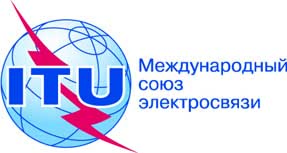 ПЛЕНАРНОЕ ЗАСЕДАНИЕДополнительный документ 18
к Документу 11(Add.24)-R17 сентября 2019 годаОригинал:	английский/
	испанскийГосударства – члены Межамериканской комиссии по электросвязи (СИТЕЛ)Государства – члены Межамериканской комиссии по электросвязи (СИТЕЛ)предложения для работы конференциипредложения для работы конференцииПункт 10 повестки дняПункт 10 повестки дня